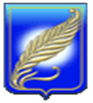 Белорусский государственный университет Факультет международных отношений Кафедра таможенного делаИНФОРМАЦИОННОЕ ПИСЬМОII Международная научно-практическая конференция «Актуальные проблемы теории и практики таможенного дела в условиях международной экономической интеграции», посвященная 30-летию образования таможенной службы Республики Беларусь«International Scientific and Practical Conference «Current Issuies of Theory and Practice of Customs in the context of international economic integration»24 марта 2021 годаг. Минск, Республика БеларусьКафедра таможенного дела факультета международных отношений Белорусского государственного университета проводит II Международную научно-практическую конференцию «Актуальные проблемы теории и практики таможенного дела в условиях международной экономической интеграции» (International Scientific and Practical Conference «Current Issuies of Theory and Practice of Customs in the context of international economic integration»)». К участию приглашаются ученые, преподаватели вузов, докторанты, аспиранты, магистранты и специалисты в области международных экономических отношений, экономической безопасности, таможенного регулирования, интеллектуальной собственности, таможенных услуг, логистических услуг. Цель проведения конференции – анализ результатов исследований в области таможенного дела и выстраивание новых направлений научных исследований в таможенном регулировании, а также установление и поддержание контактов между представителями высших учебных заведений и таможенных органов, а также других организаций.Работа на конференции будет организована в рамках двух секций: Секция 1. Актуальные проблемы таможенного регулирования.Секция 2. Актуальные проблемы обеспечения экономической безопасности и защиты интеллектуальной собственности. Форма проведения: заочноРабочие языки: белорусский, русский, английский.Для участия в мероприятии необходимо отправить до 22 марта 2021 года заявку на участие в конференции и материалы (отдельными файлами). От одного лица принимается не более одного единолично написанного материала доклада и одного – в соавторстве. Доклады должны соответствовать требованиям научной новизны и актуальности, обоснованности и практической значимости. Не принимаются материалы, предоставленные позже установленного срока, содержащие элементы плагиата и не соответствующие требованиям к оформлению. Оргкомитет оставляет за собой право отбора представленных материалов с последующим их редактированием. Отклоненные материалы авторам не возвращаются.По итогам мероприятия планируется издание электронного научного сборника научных трудов по материалам конференции и его размещение в Электронной библиотеке БГУ, а также Научной электронной библиотеке eLIBRARY.RU.Оргкомитет конференции: Шадурский Виктор Геннадьевич - декан факультета международных отношений БГУ, доктор исторических наук, профессор (председатель);Острога Виктор Александрович - заведующий кафедрой таможенного дела факультета международных отношений БГУ, доктор исторических наук, профессор;Тарарышкина Любовь Ивановна - доцент кафедры таможенного дела факультета международных отношений БГУ, кандидат экономических наук, доцент;Орлова Любовь Владимировна - старший преподаватель кафедры таможенного дела факультета международных отношений БГУ.Открытие конференции состоится 24 марта 2021 г. в 10.00 по адресу: г. Минск, ул. Ленинградская, 20.Отправка материалов: в виде вложенного файла по e-mail: orlova@bsu.by. По возникающим вопросам обращаться к контактным лицам оргкомитета конференции: Секция 1 – Орлова Любовь Владимировна (e-mail: orlova@bsu.by, тел. +375 29 103-28-80), Секция 2 – Тарарышкина Любовь Ивановна (e-mail: tararyshkina@rambler.ru, тел.+375 29 358-83-75). ТРЕБОВАНИЯ К ОФОРМЛЕНИЮ МАТЕРИАЛОВМатериалы представляются в электронном виде в формате .doc или .docx. Файл с материалом должен быть назван по фамилии автора и номера секции (Иванов_Секция_1), если авторов несколько – по фамилии первого автора. Рисунки и таблицы необходимо вставлять в текст после соответствующих ссылок на них, а также продублировать отдельными файлами в формате .jpg/.cdr/.tiff/.eps/.xls. Отправка материалов: в виде вложенного файла по e-mail: orlova@bsu.by. Порядок изложения текста публикацииРазмеры полей: верхнее – 26 мм, нижнее – 34 мм, левое – 26 мм, правое – 29 мм. Поля зеркальные. Страницы не нумеруются.Порядок изложения текста публикации: Название статьи. Название должно состоять не более чем из 10-12 слов.Параметры: размер шрифта – 14 кг, начертание – полужирное, прямое, все буквы прописные, выравнивание по центру, без абзаца, интервал после – 18 пт.Инициалы и фамилия автора(-ов).Параметры: размер шрифта – 12 кг, начертание – полужирное, курсивное, выравнивание по центру, без абзаца, интервал после – 10 пт.Аффилиация. Название организации, в которой работает автор, адрес (улица, номер дома), индекс, город, страна, электронный адрес. Если авторов публикации несколько, то информация повторяется для каждого автора. Необходимо указать контактного автора (corresponding author) в английском блоке после аффилиации.Параметры: размер шрифта – 12 кг, начертание – светлое, курсивное, выравнивание – по центру, без абзаца, интервал после – 20 пт.Аннотация. Аннотация должна быть информативной, оригинальной, содержательной (отражать основное содержание статьи и результаты исследований), предпочтительно структурированной. В аннотацию входит характеристика основной темы, проблемы, объекта, цели исследования, ценность его результатов, а также практическое значение итогов работы. В аннотации необходимо указать, что нового несет в себе публикация в сравнении с другими, родственными по тематике и целевому назначению. Аббревиатуры следует разворачивать. Объем аннотации – 90–200 слов.Параметры: размер шрифта – 12 кг, начертание – светлое, прямое, выравнивание – по ширине, абзацный отступ – 1 см, интервал после – 12 пт.Ключевые слова. В качестве ключевых слов могут использоваться как одиночные слова, так и словосочетания в именительном падеже. Рекомендуемое количество ключевых слов – 5–7 на русском и английском языках, количество слов внутри ключевой фразы – не более трех.Параметры: размер шрифта – 12 кг; начертание для словосочетания «Ключевые слова:/Кeywords:» – полужирное, курсивное; для ключевых слов – светлое, прямое; выравнивание – по ширине; абзацный отступ – 1 см; интервал после – 12 пт. Ключевые слова отделяются друг от друга точкой с запятой, в конце ставится точка.Текст публикации. Объем текста 4–6 страниц формата А4 компьютерного набора, включая метаданные. В тексте не должно быть нераскрытых аббревиатур (за исключением общеупотребительных), слова писать полностью. Из сокращений допускаются только: т. д., т. п., др., т. е., см, км, а также при указании конкретных дат: г. или гг. (2012 г., 1994–2009 гг.); века указываются римскими цифрами и с сокращением: VI в. (или XIX–XX вв.). При упоминании в тексте отечественных имен приводятся их инициалы и фамилия, при этом инициалы указываются перед фамилией, с пробелами (А. И. Иванов). Кавычки – только «...», если слово начинает цитату или примыкает к концу цитаты. Внутри закавыченной цитаты употребляются кавычки "..." .Параметры: размер шрифта – 14 кг, начертание – светлое, прямое,  выравнивание – по ширине, абзацный отступ – 1,25 см, межстрочный интервал – одинарный.Библиографические ссылки. Ссылки на библиографические источники приводятся в тексте статьи в квадратных скобках [1, с. 3]. Каждый источник должен иметь свой порядковый номер в списке. Ссылки на источники даются в порядке цитирования (упоминания) и оформляются в соответствии с ГОСТ СТБ 7.208-2008 «Библиографическая ссылка».Параметры: размер шрифта – 12 кг, начертание – светлое, прямое (словосочетание БИБЛИОГРАФИЧЕСКИЕ ССЫЛКИ – все прописные, выравнивание по центру, без абзаца), выравнивание – по ширине, абзацный отступ – 1 см, межстрочный интервал – одинарный.Пример оформления: УДК 615.3ОПРЕДЕЛЕНИЕ РИМАНТАДИНА В ЛЕКАРСТВЕННОМ ПРЕПАРАТЕ «ГРИППОМИКС» С ПОМОЩЬЮ ИОНОСЕЛЕКТИВНОГО ЭЛЕКТРОДАИ. С. Иванов1), П. В. Петров2)1)Научно-инженерное предприятие «Геоинформационные системы», ул. Сурганова, 6, 220012, г. Минск, Беларусь, ivanov@gmail.com2)Белорусский государственный университет,пр. Независимости, 4, 220030, г. Минск, Беларусь, petrov@bsu.byПрименен операторный подход к определению электрического и магнитного полей волн, распространяющихся в радиально-неоднородных цилиндрически симметричных бианизотропных средах. Для волн в плоскости сечения цилиндра возможно построить произвольное аналитическое решение уравнений Максвелла, если неоднородный материал бианизотропный или анизотропный, но не биазотропный или изотропный. Найдены решения в виде цилиндрических волн Лежандра и определены соответствующие им материальные параметры сред. Теория рассеяния обобщена на случай неоднородных цилиндрических частиц и применена к неоднородным объектам, в которых распространяются электромагнитные волны Лежандра. Ключевые слова: распространение электромагнитных волн; метаматериалы; рассеяние света.DETERMINATION OF RIMANTADINE IN DOSAGE FORM«GRIPPOMIX» USING THE ION-SELECTIVE ELECTRODEI. S. Ivanova, P. V. PetrovbaThe Scientific-Engineering Enterprise "Geoinformation Systems", 6 Surganov Street, Minsk 220012, BelarusbBelarusian State University, Niezaliežnasci Avenue, 4, 220030, Minsk, BelarusCorresponding author: I. S. Ivanov (ivanov@gmail.com)Operator approach is elaborated for determining electric and magnetic fields of the waves propagating in radially inhomogeneous cylindrically symmetric bianisotropic media. For the waves in the cylinder cross-section it is feasible to derive any closed-form solution of the Maxwell equations provided inhomogeneous materials are bianisotropic or anisotropic, but not biisotropic or isotropic. In this paper we find the particular solutions in the form of the Legendre cylindrical waves and determine the corresponding material parameters of the media. Scattering theory is generalized to the inhomogeneous cylindrical particles and applied to the inhomogeneous objects supporting Legendre electromagnetic waves.Keywords: propagation of electromagnetic waves; metamaterials; light scattering.БИБЛИОГРАФИЧЕСКИЕ ССЫЛКИ1. Балацкий Е. В. Элементы экономики государственного сектора. Минск : Капитал страны, 2013.2. Дедов И. И., Шестакова М. В., Викулова О. К. Государственный регистр сахарного диабета в Российской Федерации: статус 2014 г. и перспективы развития // Сахарный диабет. 2015. Т. 18, № 3. 3. Шкондин М. В. Функциональная целостность медиасистемы // Изв. ИГЭА. 2014. № 2 (94). 4. Понятийный аппарат в информационном праве / отв. ред.: И. Л. Бачило, Т. А. Полякова, В. Б. Наумов. М., 2017.